DD-AIndian Institute of Technology Kanpur Office of the Dean, Academic AffairsAPPLICATION FOR CHANGE OF ACADEMIC PROGRAMMEFrom B.Tech to BT-MT or BS to BS-MS Dual Degree ProgrammeThe Chairman, SUGC IIT KanpurSir,I  wish  to  change  my  academic  programme  from  B.Tech./  BS  to  a  DUAL  DEGREE PROGRAMME WITHIN THE SAME DISCIPLINE. My details are stated below:RECEIPT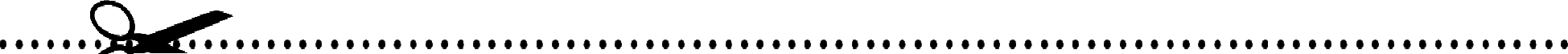 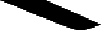 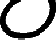 Received Application form for change of academic programme to Dual Degree (category - A) from:Name of the Student: ……………………………………………………………………………………Roll No.: ………………………………………………Date: ……………./……………./2017	SignatureUG Section, DOAA Office1.Roll No.2.Name of the Student3.Department4.Applying forBT-MTBS-MS5.Current semester (2017-18-I) is my _	_ Semester.Current semester (2017-18-I) is my _	_ Semester.Current semester (2017-18-I) is my _	_ Semester.6.Any Semester Leave availed till date:	YES	NO	(if Yes, indicate Semester……)Any Semester Leave availed till date:	YES	NO	(if Yes, indicate Semester……)Any Semester Leave availed till date:	YES	NO	(if Yes, indicate Semester……)7.Detail of Backlogs: ……………………………………………………………………………………….....Detail of Backlogs: ……………………………………………………………………………………….....Detail of Backlogs: ……………………………………………………………………………………….....The information furnished above is correct to the best of my knowledge.Date: ……………./……………./ 2017		Signature of the Student Hall No. ……………..….. Room No. …………………….	Mobile No. ……………………………………………………The information furnished above is correct to the best of my knowledge.Date: ……………./……………./ 2017		Signature of the Student Hall No. ……………..….. Room No. …………………….	Mobile No. ……………………………………………………The information furnished above is correct to the best of my knowledge.Date: ……………./……………./ 2017		Signature of the Student Hall No. ……………..….. Room No. …………………….	Mobile No. ……………………………………………………The information furnished above is correct to the best of my knowledge.Date: ……………./……………./ 2017		Signature of the Student Hall No. ……………..….. Room No. …………………….	Mobile No. ……………………………………………………FOR OFFICE USE ONLYCPI: ………………………. (at the end of ………………………………..……….. semester)Recommendation of DUGC Convener:(Please use the back of this form or attach separate sheet, if required)Signature of DUGC Convener SUGC recommendation in the meeting held on …………………………………………………………………………...Approved	Not ApprovedFOR OFFICE USE ONLYCPI: ………………………. (at the end of ………………………………..……….. semester)Recommendation of DUGC Convener:(Please use the back of this form or attach separate sheet, if required)Signature of DUGC Convener SUGC recommendation in the meeting held on …………………………………………………………………………...Approved	Not ApprovedFOR OFFICE USE ONLYCPI: ………………………. (at the end of ………………………………..……….. semester)Recommendation of DUGC Convener:(Please use the back of this form or attach separate sheet, if required)Signature of DUGC Convener SUGC recommendation in the meeting held on …………………………………………………………………………...Approved	Not ApprovedFOR OFFICE USE ONLYCPI: ………………………. (at the end of ………………………………..……….. semester)Recommendation of DUGC Convener:(Please use the back of this form or attach separate sheet, if required)Signature of DUGC Convener SUGC recommendation in the meeting held on …………………………………………………………………………...Approved	Not Approved